Proposition de réponses / réponses attenduesBIOLOGIEExercice1. Reproduction du tableau et remplissage.     Le tableau doit être reproduit sans le tableau, la note sera ZERO2. a) Le nombre d’ovule obtenu à partir d’un ovocyte I est un (0,25)    b) Les testicules jouent un double rôle. Ces rôles sont :        - exocrine : spermatogenèse / production de spermatozoïdes (0,25)        - endocrine : testostérone / hormogenèse (0,25)3. Schéma annoté d’un neurone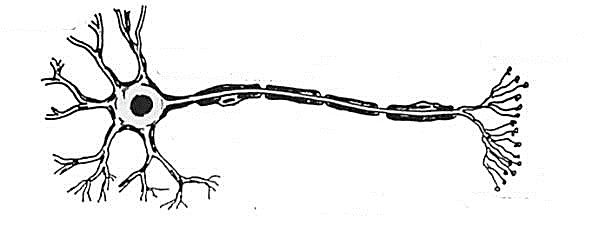                                                                 Schéma d’un neuroneProposition de réponses / réponses attenduesProblème Partie A : BIOLOGIE MOLECULAIRE1. Classement des phénomènes dans un ordre chronologique :    Transcription ; initiation ; élongation ; terminaison (0 ou 0,5)2. a) Détermination de la séquence des acides aminés de la protéine synthétisée :ARNm :  A A U    U G U    C C A    U C A    U A G    C U U     A A A                                                                Traduction (0,5)Protéine :  Asn    -    Cys    -    Pro    -    Ser  (0,5)b) Le nom de l’organite cellulaire qui participe à la synthèse de cette protéine : Ribosome (0,25)       La localisation de la synthèse :  Cytoplasme (0,25)   c) Les ARNt qui participent à la synthèse de cette protéine :      U    U     A               A     C     A              G    G     U              A      G    U            (0,5)                          (0,5)                       (0,5)                          (0,5)Partie B : REPRODUCTION HUMAINE1- On donne un titre à chaque document :- Doc 1 : Variation du taux d’hormone A ou progestérone au cours / en fonction du temps (cycle, jour) (0,25)- Doc 2 : Variation du taux d’hormone B ou œstrogènes au cours / en fonction du temps (cycle, jour) (0,25)2- Identification des deux hormones A et B - Hormone A : Progestérone (0,25)- Hormone B : Œstrogènes (0,25)   Justifications : - Hormone A : 1 pic ou secrétée pendant la phase lutéale (0,25)- Hormone B : 2 pics ou secrétée pendant les 2 phases (0,25)3- Représentation de l’hormone A dans le cas d’une femme enceinte 4- L’hormones de la gestation est l’hormone A ou progestérone (0,25)    Justification : - Responsable du silence utérin (0,25)  - Assure le développement maximal de la dentelle utérine  - Hausse de la température après fécondationPartie C : HEREDITE ET GENETIQUE1- Le gène responsable de la maladie est récessif (1)2- Le type d’hérédité est autosomale (ou humaine) (0,5)     Justification : les 2 sexes sont atteints de la maladie ou la fille malade a un père sain (0,5)3- Ecriture des génotypes des individus II2 et III2 :II2 :              III2 :          (0,25)             (0,25)4- Explication de la forte fréquence de la maladie à la génération IV : Mariage consanguin ou Inceste (0,5)Proposition de réponses / réponses attenduesGEOLOGIE I1- Madagascar s’est séparée de l’Afrique à l’Ere II (secondaire) (0,25)2- Les trois principaux bassins de Madagascar sont : bassin de Diégo (0,25), bassin de Majunga (0,25), bassin de Morondava (0,25)3- Représentation graphique du Karroo                                                  Dépôt continental                                                  ↑ + grès entrecroisé                                                  ↑ variation du climat                                                   Formation glaciaire                                           (1)4- Les deux séries géologiques qui constituent le socle cristallin au niveau de la ligne Bongolava-Ranotsara sont :  - S-Q-C (Schisto – Quartzo – Calcaire) (0,25)  - Amborompotsy – Ikalamavony (0,25)5- La disparition des Dinosaures vers la fin de l’ère secondaire s’explique par le changement climatique ; Impact de météorite ; Volcanisme (1 point pour une réponse)6- L’intérêt économique de l’Isalo I au nord du bassin de Morondava :      - présence de bitume - bois silicifié- Pétrole- Charbon de SakoaProposition de réponses / réponses attenduesGEOLOGIE II1- On obtient ce document à partir d’une carte géologique (0,5)2- Présentation des signes de pendage dans les trois zones A, B et C     A : 	(0,5)    B :         , + ,          2 réponses pour B (0,5x2)    C : 	,   (0,5)3- La structure géologique représentée sur ce document est la structure Plissée (0,5)    Justification : - présence de synclinal et d’anticlinal (0,25)                            - variation de pendages (0,25)4- Ordre chronologique des couchesRécente					Ancienne (1 ou 0)5- Détermination de l’échelle de la carte ; E :  (1)6- Calcul de la distance réelle de MNMN : carte : 14,3mMN : Terrain : 14,3 x 200 = 2860m (0,5)                                           2900mMatièreS.V.TSession2010Série DPartie du sujetN° QuestionsRéférence dans le programme scolaireObjectif généralObjectifs spécifiques : L’élève doit être capable de (d’) :BIOLOGIEExercice1) BIOLOGIE MOLECULAIREL’information génétique.Support de l’information génétique : l’ADN- L’élève doit être capable de réaliser l’uniformité quasi-totale morphologique et fonctionnelle des protéines du même typeReprésenter le modèle d’ADN de Watson et Crick.BIOLOGIEExercice2)    a-        b- REPRODUCTION HUMAINELa formation des gamètesL’ovogénèse- L’élève doit être capable d’adopter des attitudes éclairées concernant sa sexualité à partir des connaissances sur la structure et le fonctionnement du système reproducteurComprendre l’organisation et les rôles des gonadesExpliquer les différentes phases de l’ovogénèseBIOLOGIEExercice3) PHYSIOLOGIE HUMAINEPhysiologie nerveuseLe neurone- L’élève doit être capable de réaliser le système nerveux, le système locomoteur et le système immunitaire comme moyens de développer une communication avec l’environnementÉnumérer les différentes parties et les différentes sortes de neuronesAcides nucléiquesADN (0,25)                       ARNBase azotée spécifiqueT (0,25)    U (0,25)SucreDésoxyriboseRibose (0,25)Localisation cellulaireNoyau (0,25)Cytoplasme  (0,25)Partie du sujetN° QuestionsRéférence dans le programme scolaireObjectif généralObjectifs spécifiques : L’élève doit être capable de (d’) :BIOLOGIEProblème Partie A1) 2) a-  b-  c-BIOLOGIE MOLECULAIREL’expression de l’information génétique.La corrélation des séquences de bases azotées.La synthèse des protéines.- L’élève doit être capable de réaliser l’uniformité quasi-totale morphologique et fonctionnelle des protéines du même typeDéterminer les séquences de base azotées qui dirigent la structure d’une protéine.Expliquer les différentes phases de la transcription et de la traduction.ProblèmePartie B1)2)3)4) REPRODUCTION HUMAINELes cycles sexuels.Cycle ovarien, cycle utérin.Déterminisme des cycles sexuels.La parturition.- L’élève doit être capable d’adopter des attitudes éclairées concernant sa sexualité à partir des connaissances sur la structure et le fonctionnement du système reproducteurExpliquer les phénomènes caractérisant chaque phase des cycles sexuels.Identifier et expliquer les différentes phases de la parturition.ProblèmePartie C1)2)3)4) HEREDITE ET GENETIQUEChromosome et détermination du sexe. Hétérochromosomes et autosomes.hérédité humaine.- L’élève doit être capable de réaliser la similitude au sein d’une population et l’unicité d’un individu de même que la possibilité d’une sélection et d’une évolution des êtres vivantsReconnaître et expliquer un cas d’hérédité lié au sexe.Distinguer un autosome et hétérochromosome.Adopter des attitudes éclairées devant des anomalies liées à l’hérédité chez l’homme.Partie du sujetN° QuestionsRéférence dans le programme scolaireObjectif généralObjectifs spécifiques : L’élève doit être capable de (d’) :GEOLOGIE I1) 2) 3)5)6)Les couvertures sédimentaires à MadagascarLes formations post- KarrooLes formations crétacéesLes formations tertiairesLes formations KarrooLe groupe de la SakoaLe groupe de la SakamenaLe groupe de l’IsaloFormations quaternaires, volcanisme récent.Le groupe de l’Isalo- L’élève doit être capable de nommer, de situer et dater les formations sédimentaires malgaches pour esquisser l’histoire géologique d’une région de MadagascarCaractériser les formations crétacéesExpliquer la mise en place des formations tertiaires.Caractériser le groupe de la SakoaCaractériser le groupe de la SakamenaCaractériser le groupe de l’IsaloExpliquer la mise en place des formations quaternairesCaractériser le groupe de l’IsaloGEOLOGIE I4)Les formations du socle cristallin malgacheAu niveau de la ligne Bongolava- Ranotsara   La série Schisto-quartzo-calcaire(SQC).  La série Amborompotsy-Ikalamavony.- L’élève doit être capable de nommer, de situer et dater les anciennes formations géologiques malgaches pour esquisser l’histoire géologique d’une région de Madagascar.Caractériser la série SQCCaractériser la série Amborompotsy-IkalamavonyPartie du sujetN° QuestionsRéférence dans le programme scolaireObjectif généralObjectifs spécifiques : L’élève doit être capable de (d’) :GEOLOGIE II1) 2) 3)4)CARTOGRAPHIECartes géologiquesGénéralités sur les cartes géologiques.Réalisation des coupes géologiques dans différentes structures géologiques.- L’élève doit être capable d’identifier les éléments d’une carte en vue de déterminer la structure de la région représentée et d’en localiser et estimer les ressources naturelles.Lire une carte géologique.Dresser correctement une coupe géologique.GEOLOGIE II5)6)Cartes topographiquesGénéralités sur les cartes topographiques- L’élève doit être capable d’identifier les éléments d’une carte en vue de déterminer la structure de la région représentée et d’en localiser et estimer les ressources naturelles.Lire correctement une carte topographique.